УТВЕРЖДАЮПроректор по учебной работе_________________ Л.В. Ватлина31.05.2023 г.ПРОГРАММА ИТОГОВОЙ АТТЕСТАЦИИПО ОБРАЗОВАТЕЛЬНОЙ ПРОГРАММЕНаучная специальность: 5.1.2. Публично-правовые(государственно-правовые) наукиПрограмма подготовки научных и научно-педагогических кадров в аспирантуреТрудоемкость: 6 з.е.Новосибирск2023Программа Итоговой аттестации разработана в соответствии с требованиями федеральных государственных требований к структуре программ подготовки научных и научно-педагогических кадров в аспирантуре (адъюнктуре), условиям их реализации, срокам освоения этих программ с учетом различных форм обучения, образовательных технологий и особенностей отдельных категорий аспирантов (адъюнктов), утвержденных приказом Министерства науки и высшего образования Российской Федерации от 20.10.2021 № 951.РЕКОМЕНДОВАНО К ИСПОЛЬЗОВАНИЮ В УЧЕБНОМ ПРОЦЕССЕна заседании кафедры конституционного и административного права протокол
от 07.03.2023 г. № 7. ОБЩИЕ ПОЛОЖЕНИЯ1.1. Цель итоговой аттестацииЦелью итоговой аттестации по программе подготовки научных и научно-педагогических кадров в аспирантуре (далее – программа аспирантуры) по научной специальности 5.1.2. Публично-правовые (государственно-правовые) науки является оценка подготовленной аспирантом диссертации критериям, установленным в соответствии с Федеральным законом от 23 августа 1996 г. № 127-ФЗ «О науке и государственной научно-технической политике» (далее – Критерии).1.2. Нормативные документыПрограмма Итоговой аттестации разработана на основании следующих нормативных документов:Федеральный закон от 29.12.2012 № 273-ФЗ «Об образовании в Российской Федерации»;Постановление Правительства РФ от 30.11.2021 № 2122 «Об утверждении Положения о подготовке научных и научно-педагогических кадров в аспирантуре (адъюнктуре)»;Приказ Минобрнауки России от 20.10.2021 № 951 «Об утверждении федеральных государственных требований к структуре программ подготовки научных и научно-педагогических кадров в аспирантуре (адъюнктуре), условиям их реализации, срокам освоения этих программ с учетом различных форм обучения, образовательных технологий и особенностей отдельных категорий аспирантов (адъюнктов);Приказ Минобрнауки России от 24.02.2021 № 118 «Об утверждении номенклатуры научных специальностей, по которым присуждаются ученые степени, и внесении изменения в Положение о совете по защите диссертаций на соискание ученой степени кандидата наук, на соискание ученой степени доктора наук, утвержденное приказом Министерства образования и науки Российской Федерации от 10 ноября 2017 г. № 1093»;локальные нормативные акты Университета.1.3. Сроки проведения Итоговой аттестацииПериод Итоговой аттестации установлен учебным планом и календарным учебным графиком программы аспирантуры.Конкретная дата проведения Итоговой аттестации в текущем учебном году устанавливается в рамках указанного периода и утверждается в установленном порядке не позднее, чем за 2 месяца до нее.ДОПУСК К ИТОГОВОЙ АТТЕСТАЦИИК Итоговой аттестации допускается аспирант, полностью выполнивший индивидуальный план работы (далее – ИПР), в том числе подготовивший диссертацию к защите.Оценка выполнения ИПР аспиранта – оценка результатов осуществления этапов научной (научно-исследовательской) деятельности, результатов освоения дисциплин (модулей), прохождения практики в соответствии с индивидуальным планом научной деятельности и индивидуальным учебным планом – обеспечивается путем промежуточной аттестации.О полном выполнении ИПР свидетельствуют положительные оценки, полученные в процессе промежуточной аттестации по всем составляющим компонентов программы аспирантуры.Результаты освоения программы аспирантуры, достигаемые аспирантом в процессе выполнения ИПР представлены в Таблице 1. Таблица 1 – Результаты освоения программы аспирантурыПРОЦЕДУРА ПРОВЕДЕНИЯ ИТОГОВОЙ АТТЕСТАЦИИИтоговая аттестация проводится на открытом заседании выпускающей, к которой прикреплен аспирант – кафедры конституционного и административного права. Председательствует на заседании заведующий кафедрой. Протокол заседания ведет секретарь кафедры.Состав присутствующих. Состав присутствующих на заседании кафедры должен включать не менее 5 специалистов в области научной специальности 5.1.2. Публично-правовые (государственно-правовые) науки, имеющих ученую степень, в том числе не менее 1-го доктора наук. Форма проведения. Итоговая аттестация осуществляется путем представления диссертации аспирантом, последующего обсуждения диссертации присутствующими на заседании и принятия коллегиального решения по оценке диссертации на предмет соответствия Критериям.Представление диссертации осуществляется в форме устного доклада в сопровождении слайд-презентации. Доклад представляет собой краткое изложение основных результатов подготовленной диссертации, составленное ее автором.Регламент заседания кафедры. Заседание кафедры проводится в следующем порядке:- представление председателем аспиранта и темы диссертации;- выступление аспиранта с докладом (требования к докладу – Раздел IV настоящей программы);- вопросы аспиранту и его ответы на них;- оглашение отзыва научного руководителя;- оглашение рецензий 2-х рецензентов и ответы аспиранта на замечания, сделанные рецензентами (при их наличии);- обсуждение диссертации и оценка результатов Итоговой аттестации (порядок оценки – Раздел V настоящей программы);- внесение предложений по проекту решения в следующих вариантах формулировок: «Подготовленная диссертация на соискание ученой степени кандидата наук критериям, установленным в соответствии с Федеральным законом от 23 августа 1996 г. № 127-ФЗ «О науке и государственной научно-технической политике соответствует» / «Подготовленная диссертация на соискание ученой степени кандидата наук критериям, установленным в соответствии с Федеральным законом от 23 августа 1996 г. № 127-ФЗ «О науке и государственной научно-технической политике не соответствует»;- голосование за проект решения (решение принимается простым большинством);- внесение принятого решения в протокол заседания.ТРЕБОВАНИЯ К СТРУКТУРЕ, СОДЕРЖАНИЮ ИПРЕДСТАВЛЕНИЮ ДОКЛАДАСтруктура и содержание. Продолжительность доклада – не более 20 мин.Доклад должен включать следующие логические части:1) Общая характеристика диссертации, в которой освещаются:- актуальность темы исследования;- степень разработанности темы исследования;- цель и задачи исследования;- научная новизна;- теоретическая и практическая значимость работы;- методология и методы исследования;- степень достоверности результатов;- положения, выносимые на защиту;- сведения об апробации результатов исследования;- сведения о научных публикациях по теме исследования (вид изданий, количество публикаций, общий объем публикаций в печатных листах, в том числе – объем авторского участия);- сведения о структуре и объеме диссертации (перечень структурных элементов; количество наименований в библиографическом списке, приложений, страниц основного текста, таблиц и рисунков);- сведения о личном вкладе автора в результаты исследования.2) Основное содержание диссертации, кратко раскрывающее содержание глав (разделов) диссертации.3) Заключение, сформулированное в виде основных результатов работы (выводов).Требования к представлению доклада. Доклад должен сопровождаться презентацией и раздаточным материалом. Презентация подготавливается в программе Power Point и включает иллюстрационный материал в виде фрагментов текста/тезисов, рисунков, схем, таблиц, графиков, диаграмм и пр., отражающих содержание доклада. Рекомендуемое количество слайдов – 15-20 шт. Раздаточный материал представляет собой печатную версию слайд-презентации, выполненную на листах формата А4 и скрепленную скоросшивателем.Не допускается использовать в презентации и раздаточном материале иллюстрационный материал, который отсутствует в диссертации. Каждый слайд/лист раздаточного материала должен соответствовать определённой части диссертации и подкреплять доклад наглядной демонстрацией полученных научных результатов.ПОРЯДОК ОЦЕНКИ РЕЗУЛЬТАТОВ ИТОГОВОЙ АТТЕСТАЦИИИнструментами для оценки результатов Итоговой аттестации служат показатели, шкала и критерии, представленные в Таблице 2.Таблица 2 – Показатели, шкала и критерии оценки результатовИтоговой аттестации*Показатели представляют собой требования к диссертации, основанные на содержании Критериев.**К публикациям, в которых излагаются основные научные результаты диссертации, в рецензируемых изданиях приравниваются публикации в научных изданиях, индексируемых в международных базах данных Web of Science и Scopus и международных базах данных, определяемых в соответствии с рекомендацией Комиссии, а также в научных изданиях, индексируемых в наукометрической базе данных Russian Science Citation Index (RSCI)Оценка «ЗАЧТЕНО» означает успешное прохождение Итоговой аттестации. Оценка «НЕ ЗАЧТЕНО» означает, что аспирант не прошел Итоговую аттестацию.ДОКУМЕНТАЛЬНОЕ ПОДТВЕРЖДЕНИЕ РЕЗУЛЬТАТОВПРОХОЖДЕНИЯ ИТОГОВОЙ АТТЕСТАЦИИАспиранту, успешно прошедшему Итоговую аттестацию по программе аспирантуры, не позднее 30 календарных дней с даты проведения Итоговой аттестации выдается:положительное заключение о соответствии диссертации Критериям. В заключении отражаются личное участие аспиранта в получении результатов, изложенных в диссертации, степень достоверности результатов проведенных аспирантом исследований, их новизна и практическая значимость, ценность научных работ аспиранта, соответствие диссертации требованиям, установленным в соответствии с Федеральным законом «О науке и государственной научно-технической политике», научная специальность и отрасль науки, которым соответствует диссертация, полнота изложения материалов диссертации в работах, принятых к публикации и (или) опубликованных аспирантом;свидетельство об окончании аспирантуры.Аспирантам, получившим на Итоговой аттестации неудовлетворительные результаты, выдается справка об освоении программ аспирантуры, а также заключение, содержащее информацию о несоответствии диссертации Критериям.Аспирантам, не прошедшим Итоговую аттестацию, выдается справка об освоении программ аспирантуры.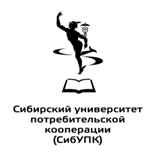 автономная некоммерческая образовательная организациявысшего образования Центросоюза Российской Федерации«Сибирский университет потребительской кооперации»Авторы:Ваймер Е.В., канд. юрид. наук, доцент кафедры конституционного и административного права. Давыдов К.В., д-р юрид. наук, заведующий кафедрой конституционного и административного праваРецензент:Кудряшова Е.В., профессор, д-р юрид. наук, профессор кафедры теории и истории государства и праваРезультаты освоения программы аспирантуры: код и формулировка результатаКомпонент программы и его составляющие, освоение которых обеспечивает достижение результата освоения программы аспирантурыФорма промежуточной аттестацииРезультаты освоения научного компонента программы аспирантурыРезультаты освоения научного компонента программы аспирантурыРезультаты освоения научного компонента программы аспирантурыН-1. Подготовленная к защите диссертация на соискание ученой степени кандидата наукНаучная деятельность, направленная на подготовку диссертации к защитеЗачет с оценкойОтзыв научного руководителя о качестве, своевременности и успешности проведения аспирантом этапов научной (научно-исследовательской) деятельностиН-2. Публикации, в которых изложены основные научные результаты подготовленной диссертации на соискание ученой степени кандидата наукПодготовка публикаций и (или) заявок на патенты на изобретения, полезные модели, промышленные образцы, селекционные достижения, свидетельства о государственной регистрации программ для электронных вычислительных машин, баз данных, топологий интегральных микросхем, предусмотренных абзацем четвертым пункта 5 федеральных государственных требованийЗачет с оценкойРезультаты освоения образовательного компонента программы аспирантурыРезультаты освоения образовательного компонента программы аспирантурыРезультаты освоения образовательного компонента программы аспирантурыО-1. Владение навыками методологического сопровождения исследований и применения методов исследовательской работы при изучении фундаментальных и прикладных научных проблемДисциплина «Методология научного исследования»ЗачетО-2. Способность использовать иностранный язык в научных исследованиях и для коммуникации в устной и письменной форме по вопросам научной деятельностиДисциплина «Иностранный язык»Кандидатский экзаменО-3. Владение категориальным аппаратом философии и истории науки, способность использовать общефилософские теории и методологию науки для анализа проблем науки в целом и истории идей по научной специальности 5.1.2. Публично-правовые (государственно-правовые) науки и избранной области исследованийДисциплина «История и философия науки»Кандидатский экзаменО-4. Владение фундаментальными системными знаниями в предметной области научной специальности 5.1.2. Публично-правовые (государственно-правовые) науки и избранной области исследованийДисциплина «Публично-правовые (государственно-правовые) науки»Кандидатский экзаменО-5. Владение системой знаний, умений и навыков, обеспечивающих адаптацию обучающихся в вузе, эффективную воспитательную и социально значимую общественную работу в образовательной организацииДисциплина «Педагогика и психология высшего образования»Зачет О-5. Владение системой знаний, умений и навыков, обеспечивающих адаптацию обучающихся в вузе, эффективную воспитательную и социально значимую общественную работу в образовательной организацииПедагогическая практикаЗачет с оценкойО-6. Способность к осуществлению преподавательской деятельности по образовательным программам высшего образования в предметной области научной специальности 5.1.2. Публично-правовые (государственно-правовые) наукиДисциплина «Педагогика и психология высшего образования»Зачет О-6. Способность к осуществлению преподавательской деятельности по образовательным программам высшего образования в предметной области научной специальности 5.1.2. Публично-правовые (государственно-правовые) наукиПедагогическая практикаЗачет с оценкойПоказатели*Критерии оценкиКритерии оценкиДиссертация на соискание ученой степени кандидата наук является научно-квалификационной работой, в которой содержится решение научной задачи, имеющей значение для развития соответствующей отрасли знаний, либо изложены новые научно обоснованные технические, технологические или иные решения и разработки, имеющие существенное значение для развития страныПодготовленная диссертация на соискание ученой степени кандидата наук соответствует всем 7 показателямПодготовленная диссертация на соискание ученой степени кандидата наук не соответствует хотя бы одному из 7 показателейДиссертация написана автором самостоятельно, обладает внутренним единством, содержит новые научные результаты и положения, выдвигаемые для публичной защиты, и свидетельствует о личном вкладе автора диссертации в наукуПодготовленная диссертация на соискание ученой степени кандидата наук соответствует всем 7 показателямПодготовленная диссертация на соискание ученой степени кандидата наук не соответствует хотя бы одному из 7 показателейВ диссертации, имеющей прикладной характер, приводятся сведения о практическом использовании полученных автором диссертации научных результатов, а в диссертации, имеющей теоретический характер, – рекомендации по использованию научных выводовПодготовленная диссертация на соискание ученой степени кандидата наук соответствует всем 7 показателямПодготовленная диссертация на соискание ученой степени кандидата наук не соответствует хотя бы одному из 7 показателейПредложенные автором диссертации решения аргументированы и оценены по сравнению с другими известными решениямиПодготовленная диссертация на соискание ученой степени кандидата наук соответствует всем 7 показателямПодготовленная диссертация на соискание ученой степени кандидата наук не соответствует хотя бы одному из 7 показателейОсновные научные результаты диссертации опубликованы не менее чем в 3-х рецензируемых** изданияхПодготовленная диссертация на соискание ученой степени кандидата наук соответствует всем 7 показателямПодготовленная диссертация на соискание ученой степени кандидата наук не соответствует хотя бы одному из 7 показателейВ диссертации соискатель ученой степени ссылается на автора и (или) источник заимствования материалов или отдельных результатов.Подготовленная диссертация на соискание ученой степени кандидата наук соответствует всем 7 показателямПодготовленная диссертация на соискание ученой степени кандидата наук не соответствует хотя бы одному из 7 показателейПри использовании в диссертации результатов научных работ, выполненных соискателем ученой степени лично и (или) в соавторстве, соискатель ученой степени отмечает в диссертации это обстоятельствоПодготовленная диссертация на соискание ученой степени кандидата наук соответствует всем 7 показателямПодготовленная диссертация на соискание ученой степени кандидата наук не соответствует хотя бы одному из 7 показателейШкала оценки«ЗАЧТЕНО»«НЕ ЗАЧТЕНО»